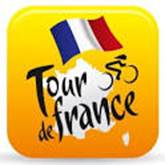 Dag 2 en France…………..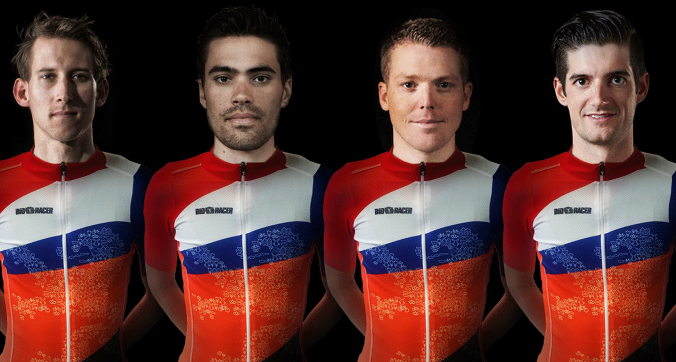 Wel wielervrienden, nadat de dampen van de 1e etappe waren opgetrokken werd wel duidelijk dat het voor Nederland zeker geen beroerde etappe was gisteren. Onze klassementsrenners zaten goed voorin en liepen geen averij op.Kijk, en als wij in Rusland toch niet van de partij zijn, dan richten we ons gewoon op een ander evenement: De Tour…  Froome werd gisteren vakkundig door enkele collega’s de berm ingereden. Ze wilden wel eens zien of Froompie net zo goed kan veldrijden dan onze eigen Mathieu van der Poel. Niet dus………. Maar ja, slim was het ook niet van hem om op 10 kilometer van de streep ergens in de tweede helft van het peloton te zitten, zonder ploegmaten om zich heen. Met een kilometertje of 60 in het uur werd ie zo de greppel ingebonjourd.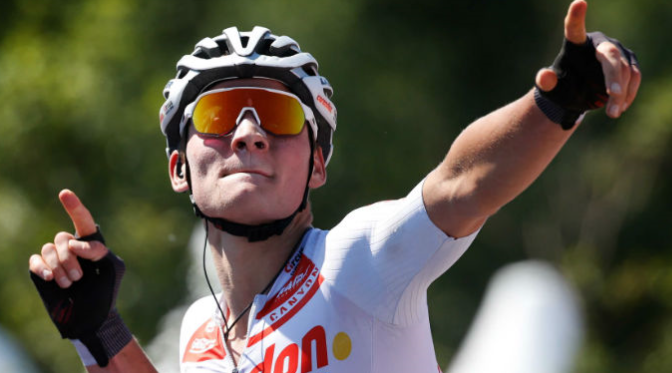 Vandaag reden we dus naar La Roche-sur-Yon, maar daarover later meer.We gaan eerst naar……………………De reacties uit het peloton: Alleereerst gisteren een reactie van Marc Nuijten. Marc dacht dat het aantal punten wat ie gescoord had niet klopte in de telling van Felix. Felix, vol zelfvertrouwen, ging het op zijn gemakkie nakijken want dacht nog: Die Marc zal wel niet goed geteld hebben…………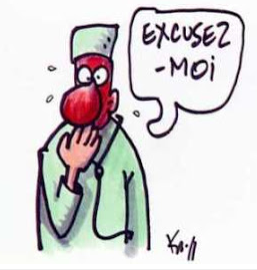 Maar tot Felix zijn eigen verbazing zat er in het ingenieuze Excel-schema een klein foutje, waardoor de 17 punten waar Marc recht op heeft voor de 4e plaats van Kristoff niet mee waren geteld. En zo kwam Marc niet tot 116 punten, maar tot 133. Daarmee stond ie na zaterdag op een gedeelde 31e plaats in plaats van een gedeelde 59e……Aan Marc zijn de excusus inmiddels overgebracht!!Moraal van het verhaal: Tel voor jezelf ook altijd je punten even na, want een excel-foutje zit ook in een klein hoekje Felix kreeg een appje van Nick – magic – Orlando. De leider van ODIO 1 geniet momenteel van een dikverdiende vakantie in Griekenland. Hij wilde eerst niet meedoen, want hij zat toch in Griekenland……, maar volgens Felix heeft ie daar in Griekenland geen bal te doen, want Nick stuurde toch lijstje vanuit Zuidoost Europa in, veranderde een keer, en nog een keer en toen kwam er nog een nieuw lijstje. Nog nooit zo druk gehad met die Nick……. 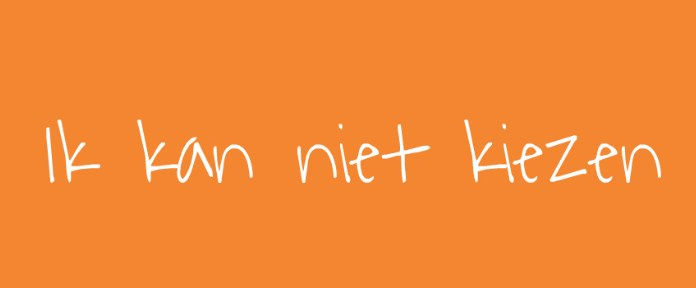 Felix had hem dat fijntjes gemeld……  , en Felix wist, daar zou wel reactie op komen, maar wanneer………Ja hoor, vandaag net na 12.00 uur (was ie net wakker waarschijnlijk………??   )……Felix had gisteren in het Tourjournaal gemeld dat ODIO-trainer Peter van Oirschot een blauwe maandag had gewielrend, en Nick steunt Peter door DIK en dun.Nick schreef: 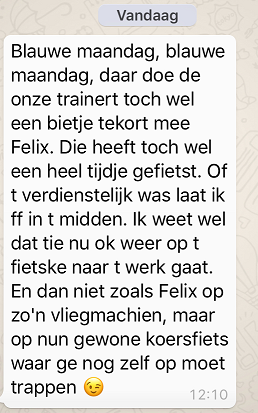 Dat vraagt wel om een beetje uitleg. Kijk die ‘blauwe maandag’ is gewoon een uitdrukking, die kent iedereen. Maar Nick weet te melden dat Peter “toch wel een heel tijdje gefietst heeft’. Ja, lekker SMART zeg, hoe lang is dat dan?? Geen 65.000 kilometer denkt Felix toch….?? Anders had Peter wel Chavanel geheten……………………Jammer ook dat Nick dan weer vindt dat Felix op een vliegmachien naar het werk gaat (mooi gevonden trouwens Nick), maar Felix moet die 90 kilometer heen en weer wel flink doortrappend overbruggen hoor. 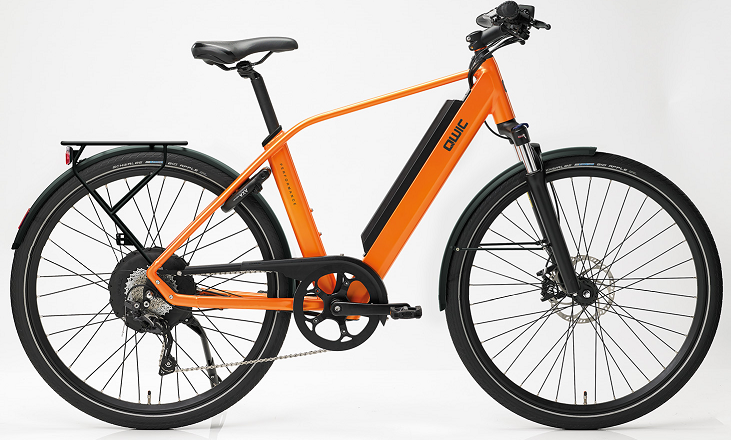 1 uur en 25 minuten enkele reis, dus ja, het is misscihen wel een vliegmachien, maaruh Nick………, hoe ver en vaak fiets jij naar je werk………………… (dit is een retorische vraag hoor Nick ;-)), en dan: met of zonder vliegmachien?? Felix denkt niet zo veel, of eigenlijk beter gezegd; nooit denk……….                                                                                                                    Felix’ vliegmachienUhhhhh, We gaan maar gauw door denk hè?    Binnen de ODIO-clan, want er doen er wel een aantal van dat clubje mee in Hét Tourspel van West-Brabant waren lovende woorden voor voorzitter Roger Withagen en Jan Schuurbiers na de etappe van gisteren. Zij pakten de meeste punten en kregen al volop felicitaties; net of ze de Tour al gewonnen hadden…………………, maar wees gerust andere deelnemers, een dagje voorin zitten geeft geen garantie voor de toekomst……… Lees straks maar ff verder………………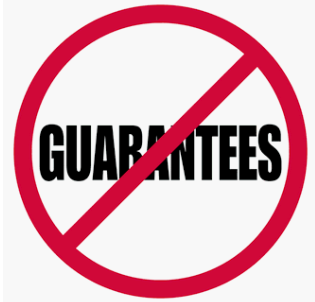 Ook nog een geweldige reactie van Jan van Dun. Jan mag wel iets zeggen hier, want Jan is de huidige kampioen WARM TRAPPEN en dus gewoon ‘een grote meneer’ in dit sterrenensemble. Jan snaptur geen bal van dat ie nog maar  131 punten heeft in Hét Tourspel van West-Brabant. Hij mocht immers 25 renners raden. Jan doet namelijk ook mee met BN De Stem aan het Tourspel en daar mocht ie maar 20 renners raden en daar heeft ie godznondeknetter al 309 punten. Dus hoe zit dat nou…………………??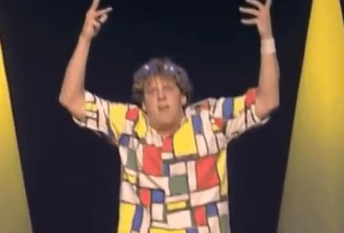 Felix is sprakeloos Jan…………………………, het is niet leuk voor je en het leven is gewoon niet altijd even eerlijk ;-)Maaruh weer genoeg uit het peloton, maar eerst nog even dit……………Felix kreeg vandaag nog een appje van die ‘persmuskiet’ zoals Niels van Elzakker hem noemt. En dan hebben we het over Richard van Stel. 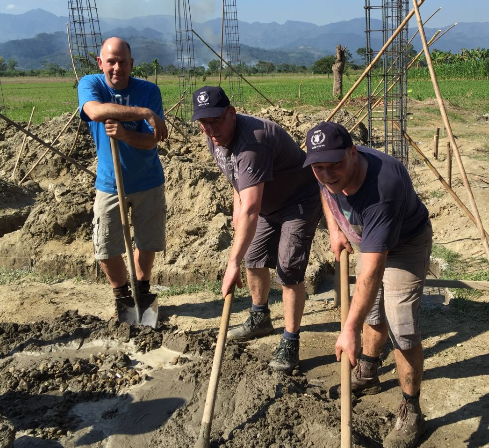 Richard steekt met de ‘Vrienden van Bokki’ jaarlijks veel tijd in hulp die zij bieden in Afrika. Ook dit jaar weer. Zij gaan komende donderdag weer naar Afrika, dit keer naar Papoea Nieuw Guinea om er hulp te bieden aan de plaatselijke bevolking met bouwprojecten.Maar Richard meldde dat ook de Vrienden van Bokki Hét Tourspel graag wil sponseren. Da’s hartstikken mooi natuurlijk, SU-PER!! Bedankt Richard!!Richard, hier meest links, hard aan de slag……En Richard heeft de invulling al gegeven:Op vrijdag 27 juli is Papoea Nieuw-Guinea expedtie-lid Frank de Ron jarig. De dagwinnaar van die etappe verdient een slagroomtaart!!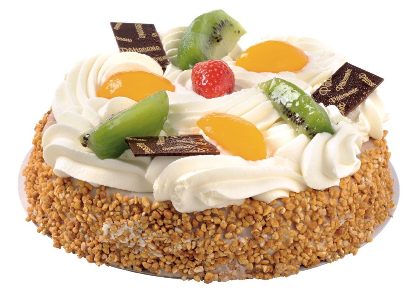 Verder sponseren zei nog een 2e slagroomtaart en die is voor de deelnemer die de meeste punten behaalt in de etappe waar de Nederlanders Marco Minnaard en/of Antwan Tolhoek zich op een dag in de punten rijden in Hét Tourspel van West-Brabant. Oftewel, Als Marco of Antwan in een etappe top 20 rijden dan is de dagwinaaar een slagroomtaart rijker. Uiteraard is ook iher de pleogentijdrit van morgen uitgesloten.En nu we toch bezig zijn met de sposorprijzen…………, Felix heeft alle sponsorprijzen ook een plaatsje gegeven. Ga er maar eens gerust voor zitten want het zijn er een stapel:Allereerst de 5 x 2 toegangskaarten voor de Draai van de Kaai. Aangeboden door Clarijs BV van Perry ClarijsVertelde Felix gisteren nog dat die op 4 augustus is, daar klopt geen flikker van, want die is op maandag 6 augustus. Het is goed dat sponsor Perry Clarijs Felix er even op wees, want stel je voor dat je op 4 augustus naar Roosendaal gaat en er is nul-komma-niks te doen op de Kaai……, dan zou je ook denken; lekkere prijs is dat………Maar wanneer zijn ze te verdienen: 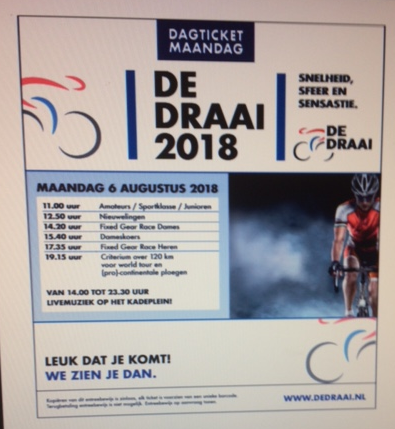 De eerste 2 kaarten geven we weg op vrijdag de 13e. Dit keer een geluksdag voor iemand.Op 13 juli rijden we etappe 7 die ons naar Chartres leidt. De deelnemer die die dag 13e in de rituitslag wordt wint de eerste 2 kaarten.De tweede 2 kaarten geven we een dag later weg, de 14e; op quatorze juilliet natuurlijk. Op 14 juli viert Frankrijk de bestorming van de Bastille, de nationale feestdag van Frankrijk. Dan wordt etappe 8 verreden.  De nummer 14 van laatst; dus degene die dan 87e in de etappe wordt pakt 2 kaarten. De derde 2 kaarten geven we weg op donderdag 19 juli de etappe naar Alpe d’Huez. Op 19 juli rijden we etappe 12; die naar Alpe d’Huez. Allemaal voor de TV hangen dan, want Felix en Garçonneke staan die dag live op de Alpe om hopelijk de Nederlanders naar de bovenste plaatsen te schreeuwen. De deelnemer die dagwinnaar is in deze etappe verdient de 2 kaarten. De vierde 2 kaarten geven we weg op woensdag 25 juli: Het Spektakelstuk: Op 25 juli is de etappe van slechts 65 kilometermaar wel met 3 bergen; onderweg 2 van 1e categorie en de aankomst is op Col de Portet van buitencategorie. Dit wordt ongetwijfeld een spektakelstuk waar de klassementsrenners zich direct vanaf de start zullen laten zien… En omdat de nummers 1 tot en met 3 al een dagprijs hebben laten, gaan de kaarten in deze etappe naar de deelnemer die 4e in de daguitslag is. De laatste 2 kaarten geven we op donderdag 26 juli weg: Felix’ verjaardag. Op 26 juli wordt Felix 53 jaar. Dus een hele simpele. De deelnemer die op 26 juli (etappe 18) 53e in de daguitslag wordt, pakt de laatste 2 kaarten. Dan de 5 kadobonnen voor Gall & Gall-Hoogerheide.Aangeboden door Liesbeth Clarijs eigenaresse van Gall & Gall HoogerheideZoals al eerder gemeld dingen de deelnemers jonger dan 18 jaar niet mee naar deze prijzen.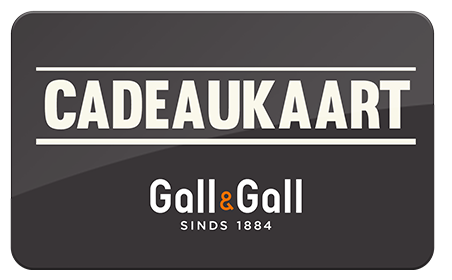 En hoe verdelen we die?Kadobon 1:Op 10 juli is Felix’ dochter Nomi jarig. Ook een reden voor een feestje. Nomi wordt dan 22 jaar. De nummer 22 in de dagklassering pakt de 1e Gall & Gall-kadobon.Kadobon 2:Op 18 juli is de Tour exact op de helft. De deelnemer die na etappe 11, die op 18 juli verreden wordt, op de 50e plaats in het klassement staat (dus ook precies op de helft), die wint kadobon 2.Kadobon 3:Op vrijdag 20 juli rijdt het peloton naar Valence, de streek waar de Cotes du Rhone wordt gebotteld (zegt Felix toch goed hè Liesbeth?).  De deelnemer die 10e wordt in de daguitslag in die etappe wint kadobon 3.Kadobon 4: Op zaterdag 28 juli wordt de tijdrit gereden. We hebben dit jaar geen tijdrittenklassement omdat er maar één individuele tijdrit is. Daarom: De deelnemer die de meeste punten behaalt in de tijdrit, wint kadobon 4 Kadobon 5:De 5e kadobon is een prijs die gewonnen zal worden door een dame. De dame die in de eindklassering het hoogst van alle dames eindigt, wint kadobon 5.De dinerbon voor Eetcafé Boulevard in Ossendrecht geschonken door AGO-Advies uit HoogerheideDe prijs voor de dinerbon hebben we enigszins gelieerd aan het bedrijf AGO-Advies van Arthur van de Goor. AGO-Advies bestaat inmiddels 19 jaar en eigenaar Arthur is 54 jaar jong. Dus ook hier wordt het simpel. De deelnemer die in etappe 19 op de 54e plaats in het dagklassement eindigt wint de dinerbon.Nog enkele algemene spelregels over de sponsor-prijzen.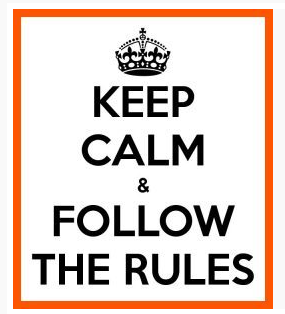 - 	elke deelnemer kan maar 1 sponsor-prijs winnen. Als je dus een sponsorpijs gewonnen hebt, ding je niet meer mee naar de andere sponsorprijzen. (De reden is dat we niet iemand 10 kaarten willen laten winnen voor de Draai van de Kaai of alle 5 de kadobonnen wint van Gall & Gall en dan ook nog eens uit mag gaan eten bij Eetcafé Boulevard.)-	Als deelnemers op dezelfde plaats eindigen in de daguitslag, dan zullen we vervolgens kijken naar degene die na die etappe het laagste geklasseerd staat. Is dat ook gelijk, dan beslist het lot.Nog meer prijzen…………………, weljot!!Zoals gisteren aangekondigd zou Felix ook nog kijken naar de geldprijzen voor het Algemeen Klassement. Zoals al gemeld zal niet iedereen, zoals we andere jaren gewend waren, prijs hebben. De reden is simpel; iedereen een prijs geven kost Felix ook nog eens een halve dag en dat vond ie na de tour nu net teveel van het goede.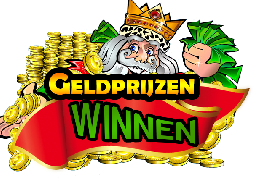 De eerste 25 deelnemers in het Algemeen Klassement rijden wel prijs. De eerste 20 verlaten het spel zelfs met winst en de nummers 21 tot en met 25 winnen het inschrijfgeld terug…… De verdeling:PoedelprijsTijdens WARM TRAPPEN 2018 had Peter – Feyenoordpikkie -  Kwaaitaal zijn inschrijfgeld al betaald, maaer Peter had geen tijd meer om zijn lijstje destijds in te leveren. De prijs wilden we in WARM TRAPPEN uitreiken, maar die werd door niemand gewonnen.De € 5,00 bleven dus staan voor Hét Tourspel van West-Brabant.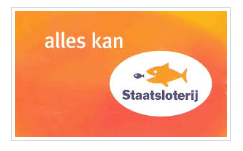 Felix is er aan uit wat we daar mee gaan doen. Degene dieaan het eind van de Tour op de laatste plaats is geëindigd wint 1/5e staatslot voor de maand augustus in de hoop dat het hem/haar meer geld op gaat leveren dan hij/zij in Hét Tourspel van West-Brabant. Op 10 augustus is dan die trekking.En zo zijn we door alle prijzen heen en gaan we over naar………………….De etappe van vandaag   Tegen half twee werd er vertrokken in het kleine dorpje Mouilleron Saint-Germain voor een rit over 182,5 kilometer. Na een paar kilometer ging de 39-jarige Sylvain Chavanel met Gogl en Smith het avontuur van een aanval aan. Chavanel liet de twee achter en ging alleen verder. kilometers lang reed ie alleen voorop. 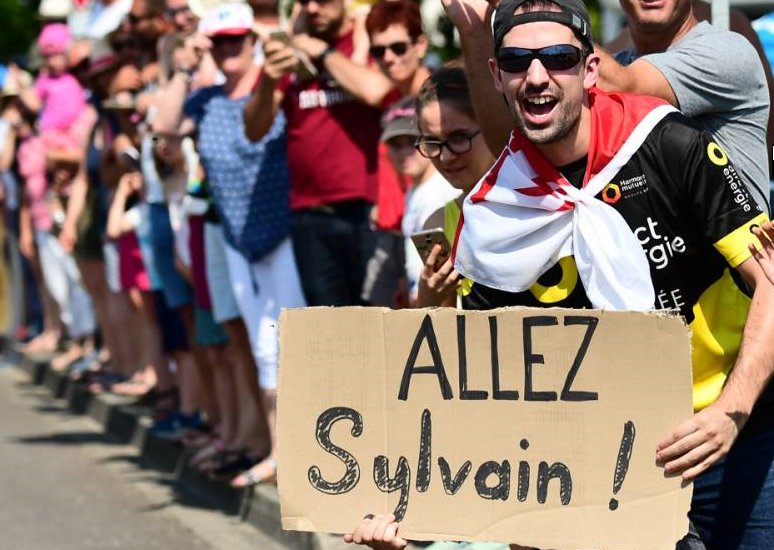 In het peloton ging Luis-Leon Sanchez onderuit en hij kon niet door. En zo werd Sanchez de eerste uitvaller. Een streep ook door de rekening van Arthur van de Goor die LL in zijn lijstje had opgenomen……….Ondertussen liep de voorsprong van Chavanel verder terug. Achter hem was het peloton op stoom gekomen wat zorgde dat hij niet vooruit kon blijven. Is dit de laatste aanvallende actie van deze veteraan in De Tour? Waarschijnlijk niet, maar daar komen we de komende week meer over te weten.15 kilometer voor de streep werd Chavanel ingelopen en hielden de ploegen het peloton bij elkaar. In de finale was er op 2 kilometer van de aankomst een valpartij voorin het peloton. Voor meerdere sprinters kon de etappe toen op de schop. Gaviria en Matthews waren direct geklopt. Ook voor Kittel want die reed een paar kilometer eerder al lek.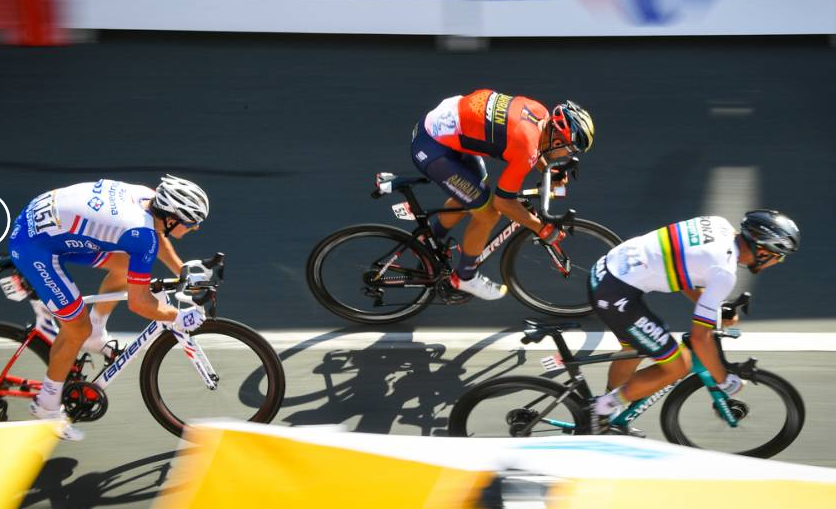 Met een mannetje of 13 gingen we naar de streep waaronder Degenkolb, Colbrelli, Sagan, Démare, Gilbert, Greipel, Valverde en Alaphlippe. Sagan bleek de sterkste van het stel en bleef Colbrelli net voor. Démare werd 3e.De eerste 20 van vandaag: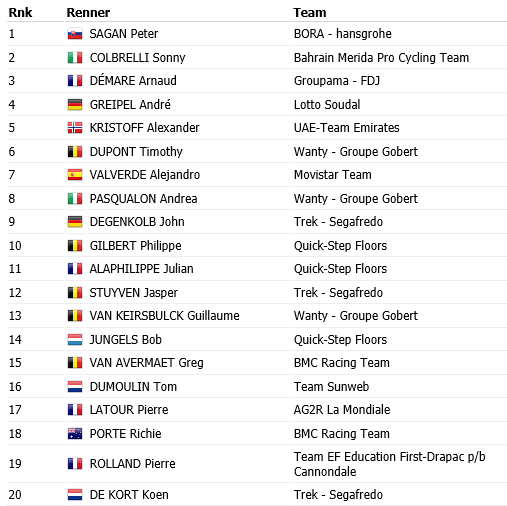 Voor het Algemeen Klassement moest Gaviria het geel afstaan aan Sagan, die door de bonificatie-seconden nu de leiding neemt.ONS TOURSPEL:Door de valpartij vandaag waren ook in ons eigen peloton enkele vedetten de pineut. Geen Kittel, geen Groenewegen, geen Laporte, geen Matthews…… Dat zorgt voor andere deelnemers in de kop van de uitslag.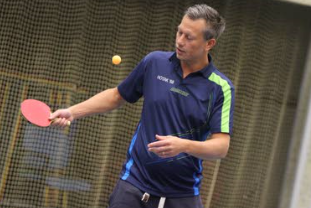 Maar in de onderste regionen was het een lastige dag voor Adrie van Overveld. De teller bleef bij Adrie steken op 38. Martine van de Nieuwenhuijzen had ook haar dag niet met 52 punten. Bovenin beleefde tafeltenniscrack Mark Alberti een geweldige dag. Mark scoorde 137 punten en pakt daarmee de dagprijs van €  3,00. De 2e plaats was voor onze in België wonende Nederlander: Wilfred Luijckx. Wilfred scoorde 134 punten en mag €  2,00 uit de prijzenpot halen. De 3e plaats was vandaag voor John – winnen is belangrijker dan meedoen – van der Poel. John werd 3e en wint €  1,00.En in de tussenstand van het Algemeen Klassement moet Roger Withagen het geel inleveren, net als Gaviria zeg maar. Het geel gaat na vandaag om de schouders van John van der Poel. John leidt met 274 punten. 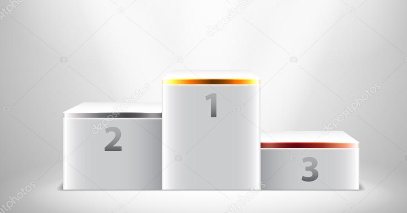 De 2e plaats is voor de man die vandaag 2e werd: Wilfred Luijckx. Wilfred heeft 4 puntjes minder dan John. Op de 3e plaats hebben we Jos – the boss – Bogers. Jos heeft 263 punten.Maar ook na 2 etappes…. het staat allemaal nog verrekte dicht op elkaar………………………De totale tussenstand in het Algemeen Klassement na 2 etappes:De etappe van morgen: Etappe 3Morgen wordt de ploegentijdrit verreden met start en finish in Cholet ook nog in de westkant van Frankrijk.De ploegentijdrit stelt mogelijk BMC en Team Sky om wat achterstand in te lopen, maar zeker is dat niet……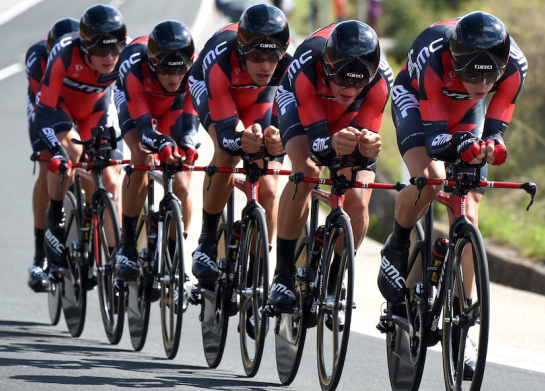 De eerste ploeg vertrekt morgen om tien over drie. Een minuutje of 40 later en 35,5 kilometer onder de wielen verder, finishen zij. Het laatste team start om vijf voor vijf en wordt afgeklokt rond vijf over half zes. Deze etappe zit niet in ons spel, dus voor de koers zeker spannend, maar voor ons een rustig dagje morgen.Morgenavond komt er dan ook geen Tourjournaal. Komt Felix wel goed uit want die moet nog studeren voor een af te legge examen op donderdag.Daarom nu ook alvast de voorbeschouwing op etappe 4Dinsdag is het gewoon weer een normale rit. We schuiven dan naar het westen verder Bretagne in. De start is disndag in La Baule aan de Atlantische Oceaan. Eerst wordt dan in Oostenlijke richting gefietst om halverwege toch weer naar het Westen te rijden. De finish ligt na 195 kilometer in Sarzeau.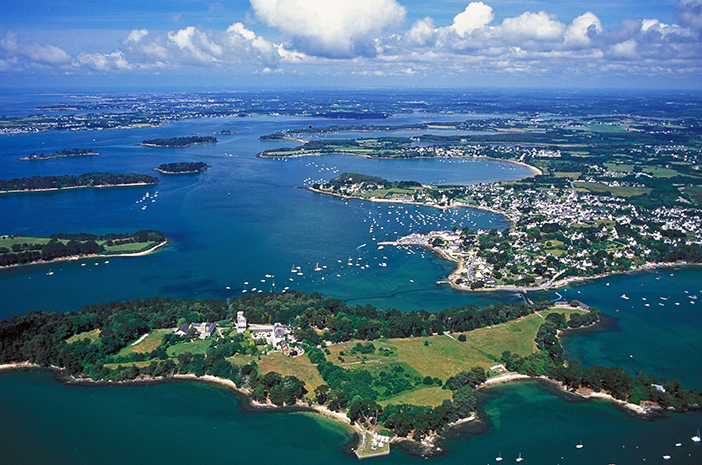 En waarom Sarzeau; heel simpel. Daar is UCI-voorzitter David Lappartient de burgemeester.  Nog nooit deed de Tour Sarzeau aan. De Golf van Morhiban zal in ieder geval voro mooie plaatjes uit de lucht zorgen……Onderweg is er weer een klein heuveltje van 4e categorie. Die ligt op 59 kilometer van de streep en zal niet voor een spannende wending zorgen. De verwachting is dat het weer sprintersgeweld is dinsdag.Dinsdag vertrekken we om tien voor half twee. En een beetje afhankelijk hoe hard de renners rijden zullen we na half zes, maar voor zes uur finishen.Tot zover maar weer.À mardi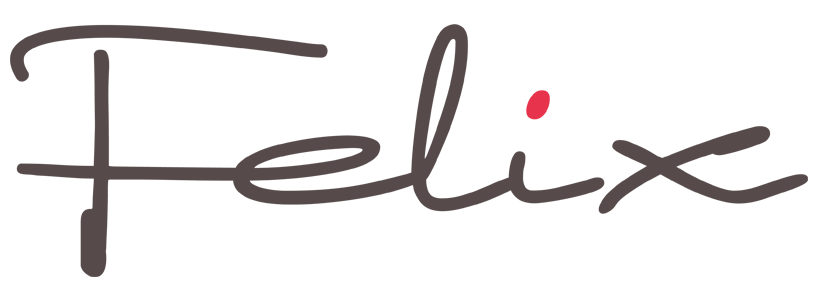 1e prijs€ 125,0011e prijs€ 17,5021e prijs€ 10,002e prijs€ 100,0012e prijs€ 17,5022e prijs€ 10,003e prijs€ 90,0013e prijs€ 15,0023e prijs€ 10,004e prijs€ 75,0014e prijs€ 15,0024e prijs€ 10,005e prijs€ 65,0015e prijs€ 12,5025e prijs€ 10,006e prijs€ 50,0016e prijs€ 12,507e prijs€ 40,0017e prijs€ 12,508e prijs€ 30,0018e prijs€ 12,509e prijs€ 25,0019e prijs€ 12,5010e prijs€ 20,0020e prijs€ 12,50NaamEt. 1Et. 2Subtot.NaamEt. 1Et. 2Subtot.1John van der Poel1451292742Wilfred Luijckx1361342703Jos Bogers1391242634Mark Almekinders1451172625Jean-Pierre van Bergen1431172606Jan van Dun1311282597Teun van Ginderen1451142598Niek Iversen1381202589Frank Dingemans13512225710Linda Rieske14011525511Mark Ketelaars14211225412Marc Nuijten13312125413Michael de Raaff13811525314Mark Alberti11413725115Thijs Goossens13511625116Peter van Oirschot13911024917Rien Brans12512424918Niels van Elzakker13811024819Jan Schuurbiers1499824720Roma Lucas13910724621Eric Goossens1489824622Harm Rieske1479824523Johan de Bruyn13311224524Jules Theuns13311224525Henny vd Lee14110324426Ilse van Ginneken14110324427Jelle Goossens14110324428Tommie Withagen12911424329Roger Withagen1509324330Kees van Tiggelen12911324231Sander Kerstens1469524132Robbert Klaassen13210924133Linda Prop13910224134Alexander de Vos1449523935Broers van Hoven13810023836Peter Palinckx13710123837Paulien Klaassen12810623438Jan Bus12410923339Rob van Haperen12410923340Jack Suijkerbuijk12011223241Stan Hoogerwerf1339823142Peter de Wilde13110023143Corné Lodiers11411623044Stefan van der Sanden11811223045Sjaak van den Berg11811223046Anton van Schaik10712222947Willy van As12010922948Erik van der Lee1438622949Davy van Puyvelde11611222850Wesley Verbraak12310422751Robert Janssens1368922552John Verbraeken11810622453Martijn van den Berg12010322354Dick Rombout11211022255Erik Roest11610622256Roger Groffen10012222257Wim Hendrickx11510622158Samantha van der Lee11810322159Welmer Boer1299122060Tjerk Borremans9112821961Annette de Mooij11410521962Johan Mathijssen1229621863André Maas11510321864John Kerstens1476921665Nick Orlando1209421466Niels Adriaansen10211221467Martin Tijsma1258921468Sjack van den Hout1189621469Peter Adriaansen11210121370Robert Reuvers1248721171Casper Pruijn1169521172Marc van Loon1209121173Arjan Buijsen1129620874René van den Bogaert1159220775Coen Pijpers1168920576Lucien Klerkx1099620577Ronald Withagen1158720278Karlijn Stultiens1158620179Ronald Groesbeek10010120180Erik-Jan de Bruijn1079320081Liesbeth Clarijs1247620082Jim van den Bogaert1148319783Nico Hoogerwerf1028919184Kees van Ginneken8810319185Richard Slabbekoorn1038719086Eric Konings1157418987Frank Linssen959118688Corné Bolluijt1048218689Marc Augustijn1087318190Peter Kwaaitaal1146517991Jac Borremans997517492Jeanne Kerstens987617493Richard van Stel908417494Piet Vermeulen848316795Perry Clarijs1036016396Arthur van de Goor1055616197Ellen Roedelof985515398Martine vd Nieuwenhuijzen975214999Adrie van Overveld10538143100Wim Erkelens6956125